An exciting opportunity to attend an intensive course and learn about the challenges of splinting abnormal tone with complex pathologies such as acquired brain injury and disorders of consciousness.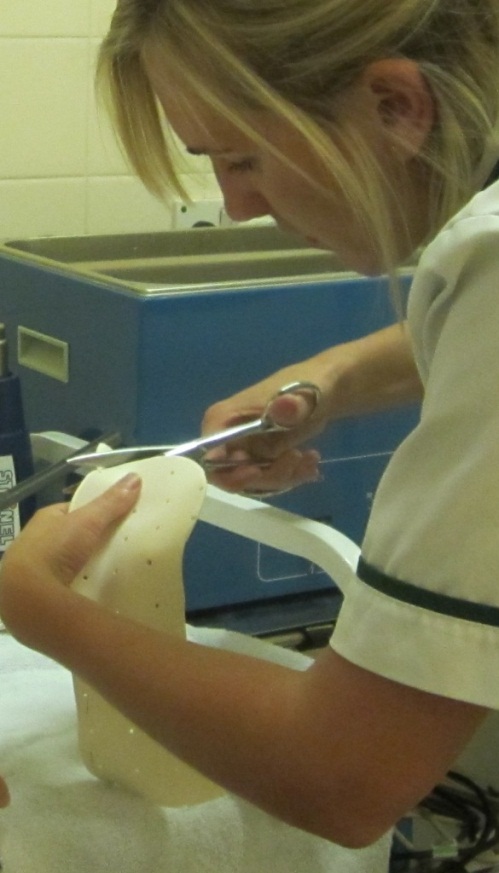 This course is designed for clinicians, who have some basic experience of working with thermoplastic materials and wish to gain further handling skills and understanding of splinting the neurologically impaired upper limb. Attendees will develop knowledge of the clinical reasoning behind splinting in neurology through theoretical and practical workshops, with all materials provided throughout the course.Places are limited so please book early to avoid disappointment.Cost per delegate £330Contact: institute@rhn.org.uk / (+44  0)208 780 4500 x5140Provisional ProgrammeAn Introduction to Thermoplastic Splinting of the Upper Limb in Complex Neurological Conditions. May 21-22 2019Registration form   Delegate fee (£330)Please return this form (one per applicant) to Phili Denning, Academic Event Manager at institute@rhn.org.uk – or by post: Royal Hospital for Neuro-disability, West Hill, Putney, London SW15 3SW United KingdomVenue: Royal Hospital for Neuro-disability, London.Delegate fees include refreshments and lunch. Cancellations/refunds: A refund, less 20% administration fee will be made if cancellations are received in writing at least 4 weeks before the course. We regret that refunds cannot be made for cancellation or non-attendance after this time. Substitute attendees are welcome at any time.Day 1 Tuesday 21 MayDay 1 Tuesday 21 May8.45amRegistration and refreshments9.00amHousekeeping and welcome9.15amUpper limb anatomy and function10.15amRefreshments10.30amMedical management of hypertonicity12.00pmAssessment and principles of handling12.30pmLunch 1.30pmCase study2.00pmRefreshments2.15pmThermoplastic practical - cone3.15pmThermoplastic Practical – Volar dorsal splint        4.30pmClose Day 2 Wednesday 22 MayDay 2 Wednesday 22 May8.45amRefreshments9.00amClinical reasoning and evidence base – journal discussion10.30amRefreshments10.45am Considering abnormal tone & splinting in relation to function   11.45am Case study12.15pmThermoplastic practical – Mid-position resting splint1.00pmLunch 2.00pmTrouble shooting - Delegates patient examples / Clinical reasoning & Fabrication / Prefabricated splints2.30pmRefreshments2.45pmThermoplastic practical – thumb spica splint3.30pmThermoplastic practical – wrist cock up splint4.15pmQuestions/discussions and free practical finishing time4.30pmCloseTitle:  .           First Name:                  Surname:  Job Title:                                      Organisation:  Address:  Postcode:  	Telephone:                                   Mobile:  Email:   	Special dietary or other requirements:  PAYMENT METHOD (Please tick your chosen method)         Credit Card: We accept debit and credit card payments. Please contact 0208 780 4500 x5141/5140 to pay                  securely over the phone.         Invoice:  INVOICE REQUESTS WILL NOT BE ACCEPTED IF A PO/REFERENCE NUMBER IS NOT PROVIDED                            PO or other reference number:                Invoicing address:       Accounts payable contact email:            Accounts payable contact tel:                                                                         ☐        BACS     Please send to the following Natwest Bank, RHN General AccountSort code   				Account no. Please send your BACS remittance form as confirmation of payment.Your BACS reference:  	        Cheque:    Please make cheque payable to The Royal Hospital for Neuro-disability and send for the attention                                of Phili DenningIf you are not self-funding please confirm who has authorized your attendance at this course and the funding:Name:                                                Position:  Contact email:                                    Tel:  	Do you have an previous splinting/casting experience? If yes please specify: